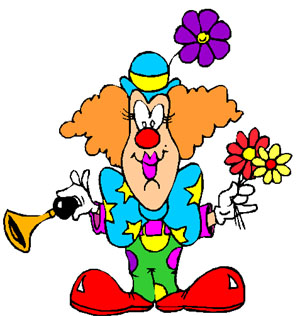 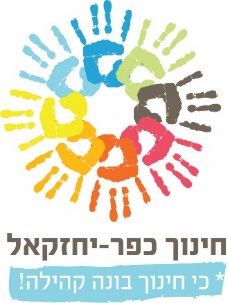            "משנכנס אדר מרבין בשמחה"חופשת פורים 2017 בבית ברוש!!!!             הורי ילדי א'-ג' היקרים,אנו שמחות להזמינכם לקייטנת פורים של בית ברוש.הקייטנה תפעל בימים: ראשון ושני ה-12-13/3- בין השעות- 7:30-16:00עלות לשני הימים: 200 ₪עלות ליום בודד: 120 ₪להלן טבלת פעילויות החופש: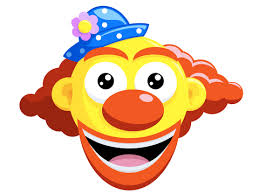 בברכה, שלי ורעות צוות ברוש.לפרטים ולהרשמה- אודליה 
מנהלת החינוך 050-9923729רביעיחמישי12.3י"ג אדר ב'פוריםמסיבת פורים היתולית..אוסף משחקים ספורטיביים ליום תחרותי ומשעשע המון כיף מצחיק בטירוףף וגיבוש קבוצתי.פעילות צהריים:"קצרים"פעילות הומוריסטית המבוססת על בדיחות קצרות13.3י"ד אדר ב'שושן פורים*נחש מי אני? משחק ניחושים משעשע לפורים..*משתה המלךנקיים ארוחה בסיום היום כמיטב המסורת.*הצגת תחפושות על במה כולל המחזהפעילות צהריים:סדנת איפור לילדים+ ספרי לשיערונחלק משלוחי מנות